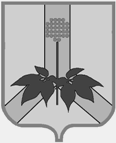 АДМИНИСТРАЦИЯ ДАЛЬНЕРЕЧЕНСКОГО МУНИЦИПАЛЬНОГО РАЙОНА ПРОЕКТ ПОСТАНОВЛЕНИЯ                           г.                            г. Дальнереченск                                                № -паОб утверждении Программы профилактики рисков причинения вреда (ущерба) охраняемым законом ценностям на 2024 год в сфере муниципального контроля на автомобильном транспорте, городском наземном электрическом транспорте и в дорожном хозяйстве в границах населенных пунктов Дальнереченского муниципального районаВ соответствии со статьей 44 Федерального закона от 31.07.2021 № 248-ФЗ «О государственном контроле (надзоре) и муниципальном контроле в Российской Федерации», Постановлением Правительства Российской Федерации от 25.06.2021 № 990 «Об утверждении Правил разработки и утверждения контрольными (надзорными) органами программы профилактики рисков причинения вреда (ущерба) охраняемым законом ценностям», руководствуясь Уставом Дальнереченского муниципального района, администрация Дальнереченского муниципального районаПОСТАНОВЛЯЕТ:1. Утвердить Программу профилактики рисков причинения вреда (ущерба) охраняемым законом ценностям на 2024 год в сфере муниципального контроля на автомобильном транспорте, городском наземном электрическом транспорте и в дорожном хозяйстве в границах населенных пунктов Дальнереченского муниципального района.2. Отделу по работе с территориями и делопроизводству (Пенкина) обнародовать настоящее постановление и разместить его на официальном сайте администрации Дальнереченского муниципального района в сети Интернет.3. Контроль за исполнением настоящего постановления возложить на  заместителя главы администрации Дальнереченского муниципального района Попова А.Г.4. Настоящее постановление вступает в силу со дня его обнародования, но не ранее 01.01.2024г.Глава Дальнереченского муниципального района                                                                      В.С. ДерновУТВЕРЖДЕНАПостановлением администрации Дальнереченского муниципального районаот            г. №   -паПрограмма профилактики рисков причинения вреда (ущерба) охраняемым законом ценностям на 2024 год в сфере муниципального контроля на автомобильном транспорте, городском наземном электрическом транспорте и в дорожном хозяйстве в границах населенных пунктов Дальнереченского муниципального районаНастоящая программа разработана в соответствии со статьей 44 Федерального закона от 31 июля 2021 г. № 248-ФЗ «О государственном контроле (надзоре) и муниципальном контроле в Российской Федерации», постановлением Правительства Российской Федерации от 25 июня 2021 г. № 990 «Об утверждении Правил разработки и утверждения контрольными (надзорными) органами программы профилактики рисков причинения вреда (ущерба) охраняемым законом ценностям» и предусматривает комплекс мероприятий по профилактике рисков причинения вреда (ущерба) охраняемым законом ценностям при осуществлении муниципального контроля (надзора) на автомобильном транспорте, городском наземном электрическом транспорте и дорожном хозяйстве в границах населенных пунктов Дальнереченского муниципального района на 2024 год. 1. Анализ текущего состояния осуществления муниципального контроля, описание текущего развития профилактической деятельности контрольного органа, характеристика проблем, на решение которых направлена Программа1.1. В зависимости от объекта, в отношении которого осуществляется муниципальный контроль на автомобильном транспорте, городском наземном электрическом транспорте и в дорожном хозяйстве, выделяются следующие типы контролируемых лиц:1.1.1. Юридические лица, индивидуальные предприниматели и физические лица, осуществляющие деятельность в области автомобильных дорог и дорожной деятельности, установленных в отношении автомобильных дорог.1.1.2. Юридические лица, индивидуальные предприниматели и физические лица, осуществляющие деятельность в области перевозок по муниципальным маршрутам регулярных перевозок.1.2. Общая протяженность автомобильных дорог муниципального значения составляет 167,601 км, в том числе:	- с асфальтобетонным покрытием 27,17 км;  	- грунтовые 140,431 км.1.3. Деятельность в сфере автомобильного пассажирского транспорта на городских и пригородных маршрутах проходящих по территории населенных пунктов Дальнереченского муниципального района выполняется на 8 регулярных маршрутах.1.4. Характеристика проблем, на решение которых направлена программа профилактики:1.4.1. В сфере дорожного хозяйства основной проблемой является несоответствие нормативным требованиям 14,0 % (или 22,7 км) автомобильных дорог, из них подлежат ремонту 22,7 км ( или 100% ).1.5. Случаев возникновения угрозы причинения вреда жизни, здоровью граждан, вреда животным, растениям, окружающей среде, объектам культурного наследия (памятникам истории и культуры) народов Российской Федерации, имуществу физических и юридических лиц, безопасности государства, а также чрезвычайных ситуаций природного и техногенного характера, в отношении которых осуществлялись мероприятия по муниципальному контролю в дорожном хозяйстве в границах населенных пунктов Дальнереченского муниципального района в 2023 году не выявлено.2. Цели и задачи реализации Программы2.1. Целями профилактической работы являются:2.1.1. Стимулирование добросовестного соблюдения обязательных требований всеми контролируемыми лицами.2.1.2. Устранение условий, причин и факторов, способных привести к нарушениям обязательных требований и (или) причинению вреда (ущерба) охраняемым законом ценностям.2.1.3. Создание условий для доведения обязательных требований до контролируемых лиц, повышение информированности о способах их соблюдения.2.1.4. Предупреждение нарушений контролируемыми лицами обязательных требований, включая устранение причин, факторов и условий, способствующих возможному нарушению обязательных требований.2.1.5. Снижение административной нагрузки на контролируемых лиц.2.1.6. Снижение размера ущерба, причиняемого охраняемым законом ценностям.2.2. Задачами профилактической работы являются:2.2.1. Укрепление системы профилактики нарушений обязательных требований.2.2.2. Выявление причин, факторов и условий, способствующих нарушениям обязательных требований, разработка мероприятий, направленных на устранение нарушений обязательных требований.2.2.3. Повышение правосознания и правовой культуры организаций и граждан в сфере рассматриваемых правоотношений.В положении о виде контроля  мероприятия, направленные на нематериальное поощрение добросовестных контролируемых лиц, не установлены, следовательно, меры стимулирования добросовестности в программе не предусмотрены.В положении о виде контроля самостоятельная оценка соблюдения обязательных требований (самообследование) не предусмотрена, следовательно, в программе способы самообследования в автоматизированном режиме не определены (ч.1 ст.51 №248-ФЗ).3. Перечень профилактических мероприятий, сроки (периодичность) их проведения4. Показатели результативности и эффективности Программы№  п/пНаименованиемероприятияСрок реализации мероприятияОтветственное должностное лицо1Информирование.Информирование осуществляется администрацией по вопросам соблюдения обязательных требований посредством размещения соответствующих сведений на официальном сайте администрации и в печатном издании   муниципального образования В течение годаСпециалист администрации, к должностным обязанностям которого относится осуществление муниципального контроля 2Обобщение правоприменительной практикиОбобщение правоприменительной практики осуществляется администрацией посредством сбора и анализа данных о проведенных контрольных мероприятиях и их результатах.По итогам обобщения правоприменительной практики администрация готовит доклад, содержащий результаты обобщения правоприменительной практики по осуществлению муниципального  контроля, который утверждается руководителем контрольного органа1 раз в кварталСпециалист администрации, к должностным обязанностям которого относится осуществление муниципального контроля  3Объявление предостереженияПредостережение о недопустимости нарушения обязательных требований объявляется контролируемому лицу в случае наличия у администрации сведений о готовящихся нарушениях обязательных требований и (или) в случае отсутствия подтверждения данных о том, что нарушение обязательных требований причинило вред (ущерб) охраняемым законом ценностям либо создало угрозу причинения вреда (ущерба) охраняемым законом ценностям По мере появления оснований, предусмотренных законодательствомСпециалист администрации, к должностным обязанностям которого относится осуществление муниципального контроля  4Консультирование.Консультирование осуществляется в устной или письменной форме, по телефону, посредством видео-конференц-связи, на личном приеме, в ходе проведения профилактического мероприятия, контрольного (надзорного) мероприятияПостоянно  по обращениям контролируемых лиц и их представителейСпециалист администрации, к должностным обязанностям которого относится осуществление муниципального контроля  5 Профилактический визитВ течение годаСпециалист администрации, к должностным обязанностям которого относится осуществление муниципального контроля  № п/пНаименование показателяВеличина1.Полнота, понятность, открытость (доступность)  информации, размещенной на официальном сайте контрольного органа в сети «Интернет» в соответствии с частью 3 статьи 46 Федерального закона от 31 июля 2021 года № 248-ФЗ «О государственном контроле (надзоре) и муниципальном контроле в Российской Федерации»100 %2.Удовлетворенность контролируемых лиц и их представителей консультированием 100 % от числа обратившихся3.Количество проведенных профилактических мероприятийне менее 1 мероприятия, проведенного  должностным лицом отраслевого (функционального) органа администрации Дальнереченского муниципального района 